First Mennonite Church of ChristianPastor Laura Goerzen, Pianist-Delonna Barnett, Greeters–Edna Stucky & Bev Hasan, Worship Leader–John GoerzenJanuary 12, 2020Gathering and PraisingPreludeWelcomeAnnouncementsCall to Worship based on Psalm 100Leader:  Make a joyful noise to the Lord!  Worship the Lord with gladness!  For the Lord is good; his steadfast love endures forever, and his faithfulness to all generations.Gen Z and younger (born 1996 or later-parents can help!):  The Lord is with us!Millenials (Born 1977-1995):  The Lord is with us!Gex X (Born 1965-1976):  The Lord is with us!Boomers (Born 1946-1964):  The Lord is with us!Silent Generation (Born 1945 and before):  The Lord is with us!ALL: Know that the Lord is good.  It is he that made us, and we are his; we are his people, and the sheep of his pasture.  Give thanks to the Lord!*Gathering Hymn – “Here in this place”		          	          #6 First Scripture Reading – Ecclesiastes 12:1-8                                     Practicing HumorSpecial Music – “Oh the Deep, Deep Love of Jesus”	      music video   Second Scripture Reading – Zechariah 8:3-8Receiving God’s WordSermon – “Getting Old is no fun…or is it?”		  Laura GoerzenHymn of Response–“I was there to hear your borning cry”   STJ #89Sharing with One AnotherSharing Joys and ConcernsPrayer of the Church OfferingOffertory PrayerGoing in God’s NameSung Benediction – “Guide my feet”				      #546*BenedictionPostlude*Those who are able are invited to standPastor Laura GoerzenPastor Laura’s email:  laura.n.goerzen@gmail.comPastor Laura’s Cell Phone:  620-386-0518Pastor’s office Hours:  Tues.—Thurs. 9:30AM-1:30PM,Fri. 1:00-4:30PMStudy Phone 620-345-8766Church Secretary:  Lurline WiensLurline’s phone number:  620-345-6657Lurline’s email:  fmcc.secretary1@gmail.comOffice hours:  Tues. 1:00-4:30PM, Thurs-Fri. 8:30AM-11:30amChurch Phone:  620-345-2546Church Website:  www.fmccmoundridge.orgPlease pray for an end of hostilities and escalating threats of war between the U.S.A. and Iran. The world needs people of all faiths and walks of life to rise up and say: No to war! This war, if triggered, would devastate many countries and impact millions of lives. U.S. and Iranian leaders are exchanging escalating threats and their militaries are engaging in escalating retaliation against each other, which is forcing the region to the brink of full-scale war waged on Iraqi soil.  As the tensions rise by the hour, the CPT Iraqi Kurdistan team and our partners worry tremendously about what will happen to the whole region if these escalating aggressions continue or erupt into full-scale warfare. We ask for prayers and continued actions around the world calling for de-escalation of war and renewed commitment to diplomacy. Please pray for a miracle of peace and take actions for peace and against war in your home community.Generation to Generation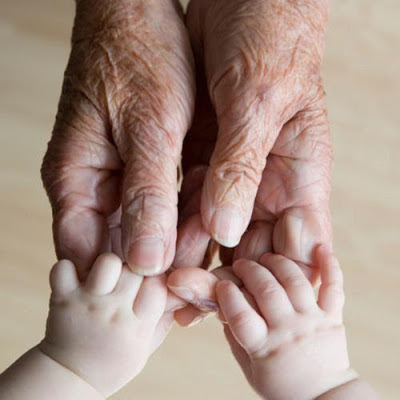 First Mennonite Church of ChristianMoundridge, KSA welcoming Community of Christians for PeaceJanuary 12, 2020Opportunities Today:    9:30 am	 Sunday School	  10:30 am 	Worship Service	January 13, Friendship Circle, 2:00 pmJanuary 13-19: Pastor Laura out of officeJanuary 18:  Great winter warmup, Wellness CenterFebruary 2: Mennonite Education Sunday at FMCC, potluck meal followingFebruary 16: No Sunday school, Worship at Pine Village, 10:30amSunday, January 19:  Organist – Bev Hasan, Greeters – Darwin & Jodi Gingerich, Worship Leader – Gordon Goering, Special music – Jim & Roberta GingerichThe ultimate measure of a person is not where they stand at times of comfort and convenience, but where thy stand at times of challenge and controversy.
                                                                                                                      -      Martin Luther King, Jr.AnnouncementsWhere is the prayer quilt? The prayer quilt is with Lorraine Kaufman.2019 Yearbook:  on the south table in the foyer are a couple of copies of members address and info.  Please take a look at you and your families information and make changes on there as needed.  I will keep the copies in the foyer until Tuesday January 27.  Thank you for looking and helping me keep this list up to date.Women of the church:  A new year is starting and Friendship Circle is also starting new.  We want to invite all of the women to join us Monday, January 13, as we meet to decide on a new name and a new way to meet and support each other.  Please join us at 2:00 pm as we look to start anew.Sunday School offerings will continue to go towards school kits for MCC.  STEPMC is coming to Moundridge and looking for candidates for the following positions:-Coach position: the coach is responsible for recruiting and mentoring program candidates for the Steps Out Of Poverty Program, as well as for overseeing Moundridge weekly classes and programming.-Youth Development Program Coordinator Position: the youth coordinator is responsible for planning and coordinating staff/volunteers for the children's activities associated with the weekly STEPMC classes. For more information, and to apply, follow these links:-Coach position: https://www.indeed.com/job/stepmc-moundridge-coach-59424305535f9c07-Youth Development Program Coordinator Position: https://www.indeed.com/job/moundridge-youth-development-program-coordinAll are invited to the Great Winter Warm up event to tie and complete comforters on January 18 at Pine Village Wellness Center from 9 AM to 3 PM (come and go). Soup will be available for those that stay for lunch. You can also support this event by making tops for comforters or making donations. If you have never tied a comforter we will teach you at this event. Contact Sharon Gehring or Lu Goering if you have questions.Bethel College announcements:    Mon., Jan. 20 -- Bethel College’s annual Martin Luther King Jr. Day celebration takes place at a different place and time than previous years (also different from some previously printed calendars); starting at 2 p.m. (or come and go as your schedule allows), informal time of snacks and mingling, followed by special music by the Bethel Worship Center band, and a performance by the Junior People of Color (POC) Step Team from Leavenworth; 3 p.m., Michelle Vann, Ph.D., Wichita, author, teacher, speaker, radio show host, blogger and active church and community member; concluding reception, all in Memorial Hall. 
     Sat., Jan. 25 -- Celebrate Kansas Day! at Kauffman Museum: 1-4 p.m., activities, performances and demonstrations for all ages in and around Kauffman Museum, corner of Main and 27th Streets, North NewtonHesston college announcements:     Diversity, equity and inclusion were at the heart of the work of Dr. Martin Luther King Jr. Join Glen Guyton, executive director of Mennonite Church USA, and Hesston College on Monday, Jan. 20, at 7 p.m., at Hesston Mennonite Church for a free community-wide event focused on translating those principles into a dream for the future that connects with founding principles of life, liberty and the pursuit of happiness. The intersection of the American and Dr. King's vision can help us all grow, increase our productivity and expand the impact of our businesses, civic leaders, private organizations and residents of Hesston and Harvey County. We can do more together, increasing our cultural competence and generating opportunities for our community.      Before Rosa Parks. Before Martin Luther King Jr. Before Nelson Mandela. There was Paul Robeson. Hesston College artist in residence and peace ambassador Tony Brown will present his tribute to 20th century civil rights activist Paul Robeson at 7 p.m., Sunday, Jan. 19, at Hesston Mennonite Church. I Go On Singing: Paul Robeson’s Life in Word and Song is part of Hesston’s MLK Day celebration. The narrator for the show will be Victor Hogstrom of KPTS TV Wichita (PBS). Tickets are $12 for adults and can be purchased at the Hesston College Bookstore in Erb Hall or at 620-327-8104. Students college-age and younger are free. Tickets will also be available at the door.      Ted & Co. TheaterWorks, Mennonite Disaster Service (MDS) and Hesston College are partnering for a unique fundraising opportunity on Jan. 31 and Feb. 1. In an event called Boots, Buckets and Barrows that is part theater show/part auction to support the ongoing work of MDS, Ted & Co. will present the original play The Jesus Stories: Faith, Forks & Fetuccine, which is interrupted two times to auction off buckets of home-related items. The event will be at 7 p.m. on Friday, Jan. 31 at Hesston Mennonite Church (309 S. Main St, Hesston). Proceeds from this event will benefit both MDS and scholarships for Hesston College students in the Disaster Management Program. A second south central Kansas show will be at 7 p.m., Saturday, Feb. 1 at Journey Mennonite Church (808 S. Poplar St., South Hutchinson).Newton Community for Racial Justice hosts MLK Day of Service opportunities on Monday, January 20 between 9AM-1PM. Visit Newton Community for Racial Justice Facebook page or email newtoncrj@gmail.com for service locations and sign up link.Offender/Victim Ministries will hold its Annual Meeting on Sunday, Jan. 12, 2:00-5:00 PM, at the MCC Center, 121 E. 30th St., North Newton. The public is invited. In addition to a brief program and business meeting at 3:00 PM, Valentine letter/card writing materials will be available.  For more information, contact OVM, 316-283-2038 or info@offendervictimministries.org. 